科技部中部科學工業園區管理局高科技產業設備技術暨智能化研發計畫智能化製造人才培育課程課程簡介：工業4.0技術領域中的虛實整合CPS（Cyber Physical System）技術，就是希望藉由虛擬模擬分析來改善機台設備性能。於工具機性能評估最直接相關的就是切削效果，本次課程著重於利用CPS技術於機台切削性能及機台本身性能評估，期望藉由此方法能將機台性能優化。本課程全程免費，提供學員便當、茶點。歡迎有興趣人士報名參加，請至：https://goo.gl/forms/DljlR5iD3WWkhjcl2報名或用Email至pingi86wu@gmail.com計畫辦公室。請於10/06中午12：00前課程以英文授課，但將請專業人士協助溝通，學員如有不清楚處，可請求協助。高科技產業設備技術暨智能化研發與推廣計畫辦公室電話：04-36068996分機4501、4502傳真：04-36068995地址：407台中市西屯區科園路19號 105高科技產業設備技術暨智能化研發計畫人才培訓課程   報名表為響應環保，請學員自行攜帶水杯與環保筷。本表個人資料僅供受理報名使用。本校區停車位有限，請儘量共乘或搭乘公車(45號/98號)，停車請依下圖指示。 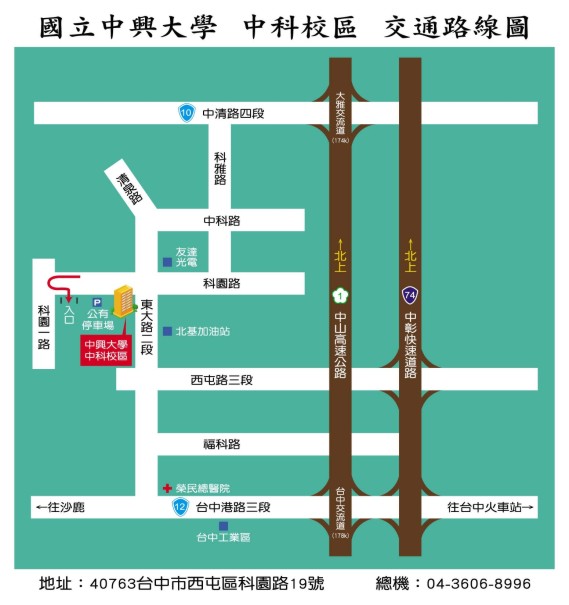 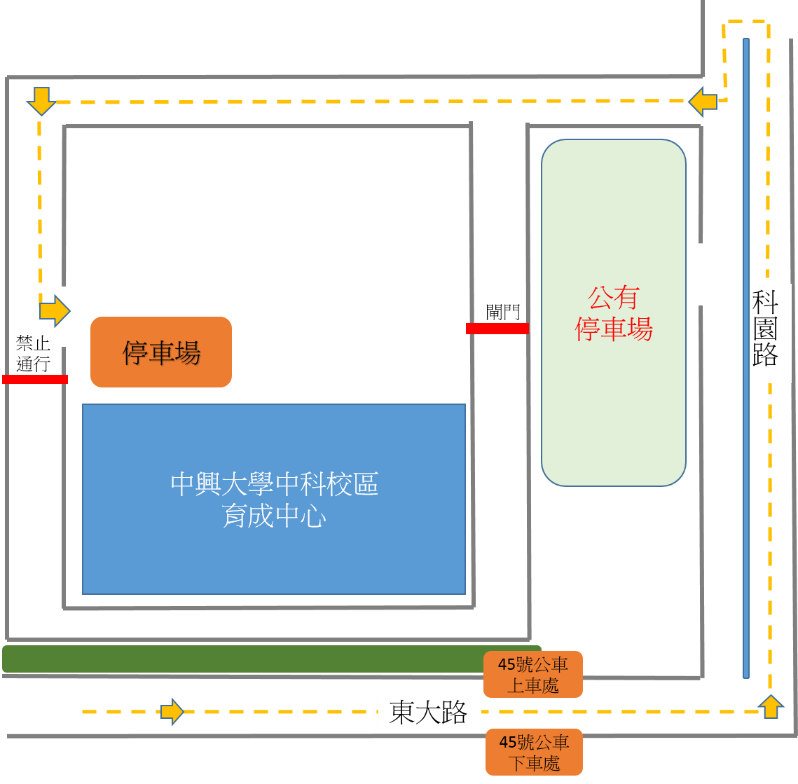 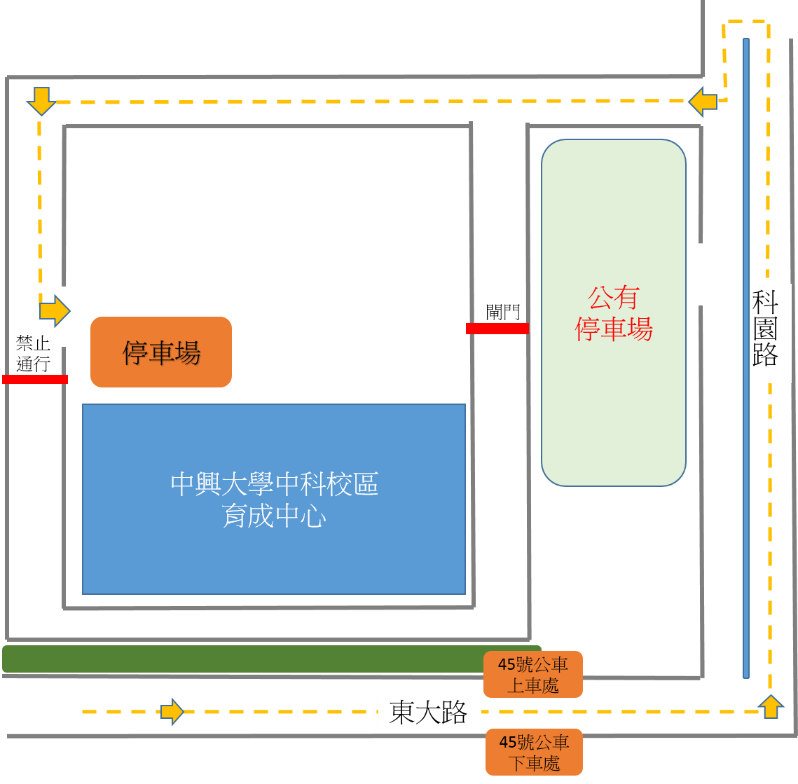 開課日期課程名稱課程綱要講師地點10/079：00-16：00（6小時）高等切削理論與應用 Achieving High Performance NC Programs虛擬切削模擬技術（CPS）該技術於加工應用端可以分析加工製程，尋找最高效率加工條件。於工具機設計端可以做為機械剛性規格設定之定義依據。不同機械特性對應之切削能力會有顯著不同。本課程將針對工具機設備動態模擬到切削能力評估做一系列之講解。Dr. Doruk MerdolCEO, MAL USA Inc.Ferndale, WA, USACEO, Terranic Systems Inc. Vancouver, BC, Canada 中興大學中科園區育成中心（台中市西屯區科園路19號）2樓吳湞伊  主任EMAIL：pingi86wu@gmail.com呂俊仁 專員EMAIL：peterlu230@dragon.nchu.edu.tw時  間時  間105年10月7日   9：00-16：00高等切削理論與應用 Achieving High Performance NC Programs  105年10月7日   9：00-16：00高等切削理論與應用 Achieving High Performance NC Programs  105年10月7日   9：00-16：00高等切削理論與應用 Achieving High Performance NC Programs  105年10月7日   9：00-16：00高等切削理論與應用 Achieving High Performance NC Programs  105年10月7日   9：00-16：00高等切削理論與應用 Achieving High Performance NC Programs  地  點地  點中興大學中科園區育成中心（台中市西屯區科園路19號）202教室中興大學中科園區育成中心（台中市西屯區科園路19號）202教室公  司  名  稱公  司  名  稱公  司  名  稱單 位職  稱姓 名午餐午餐EmailEmail聯絡電話1□葷   □素□葷   □素2□葷   □素□葷   □素3□葷   □素□葷   □素4□葷   □素□葷   □素5□葷   □素□葷   □素6□葷   □素□葷   □素7□葷   □素□葷   □素8□葷   □素□葷   □素9□葷   □素□葷   □素